KosovoKosovoKosovoKosovoFebruary 2030February 2030February 2030February 2030SundayMondayTuesdayWednesdayThursdayFridaySaturday123456789End of Ramadan (Eid al-Fitr)1011121314151617181920212223Independence Day2425262728NOTES: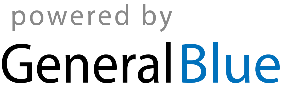 